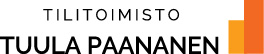 Tilitoimisto Tuula Paananen Oy:n asiakasrekisterin tietosuojaselosteTilitoimisto Tuula Paananen Oy on sitoutunut suojelemaan yksilöiden oikeuksia ja pitämään henkilötietosi turvassa. Tässä tietosuojaselosteessa kuvataan, miten keräämme, käytämme, säilytämme ja suojaamme henkilötietoja.1 RekisterinpitäjäTilitoimisto Tuula Paananen Oy (0817186-7)Vasarakatu 1 , 40320 Jyväskylä2 Rekisteriasioiden yhteyshenkilöAnja Laulainen, p. 045 6990779, anja.laulainen@tilitoimistotuulapaananen.fi3 Rekisterin nimiTilitoimisto Tuula Paananen Oy:n asiakasrekisteri 4 Henkilötietojen käsittelyn peruste ja tarkoitusRekisterin käyttötarkoituksena on asiakassuhteen hoitamiseen liittyvät asiat, kuten asiakasrekisterin ylläpitäminen sekä asiakkaiden tilausten arkistointi ja käsittely. Henkilötietoja käsitellään tilausten, laskutuksen, perinnän, asiakkaan yhteydenottojen, asioinnin, asiakaskyselyiden, palveluiden kehittämisen, raportoinnin ja muiden asiakkuuden hoitamiseen liittyvien toimenpiteiden yhteydessä.5 Rekisterin tietosisältöRekisteri sisältää seuraavia tietoja asiakkaista: Asiakkaan perustiedot: asiakasnumero, yrityksen nimi, postiosoite, y-tunnusYhteyshenkilön tiedot: etu- ja sukunimi, puhelinnumero, sähköpostiosoiteLaskutukseen liittyvät tiedotMahdolliset asiakkaan itsensä antamat muut tiedot6 Miten ja millä perusteella käytämme henkilötietojasiKäytämme henkilötietojasi, jotta voimme täyttää lakisääteiset ja sopimuksen mukaiset velvollisuutemme ja antaa sinulle neuvontaa ja palveluita sekä tiedottamiseen.7 Säännönmukaiset tietolähteetRekisterin tiedot kerätään säännönmukaisesti asiakkaalta itseltään asioinnista ja tilauksesta saaduista tiedoista sekä sopimuksen solmimisen yhteydessä ja sen aikana saaduista tiedoista.8 Säännönmukaiset tietojen luovutukset ja tietojen siirto EU:n tai Euroopan talous alueen ulkopuolelleTietoja ei säännönmukaisesti luovuteta Tilitoimisto Tuula Paananen Oy:n ulkopuolelle. Luovutamme tietoja ainoastaan lakisääteisesti viranomaisille pyydettäessä.Ohjelmat ja niiden tietokannat sijaitsevat palvelinsaleissa, joiden ylläpidosta ja tietoturvasta vastaavat palvelinsaleja ylläpitävät yritykset, jotka toimivat GDPR-asetuksen mukaisesti. Palvelimet sijaitsevat EU:n alueella.9 Rekisterin suojauksen periaatteetTiedot kerätään tietokantoihin, jotka ovat palomuurein, salasanoin ja muilla teknisillä keinoilla suojattuja. Tietokannat ja niiden varmuuskopiot sijaitsevat kulunvalvonnalla varustetuissa palvelinsaleissa ja tietoihin pääsevät käsiksi vain tietyt ennalta nimetyt henkilöt. Palvelimella tehdyt toimenpiteet rekisteröityy lokiin.Työasemat on suojattu salasanoin ja jokaisella tilitoimiston työntekijällä on henkilökohtainen käyttäjätunnus ohjelmiin, joilla rekisterit sijaitsevat. Henkilöstö toimii tilitoimiston tietoturvaohjeistuksen mukaisesti. Henkilöstöä sitoo Suomen lain mukainen salassapitovelvollisuus sekä erikseen allekirjoitettu salassapitosopimus.10 Tarkastusoikeus ja oikeus vaatia tiedon korjaamistaRekisteröidyllä on oikeus tarkastaa itseään koskevat henkilörekisteriin tallennetut tiedot sekä oikeus vaatia tietojen oikaisua ja poistamista. Asiaa koskevat pyynnöt tulee toimittaa henkilökohtaisesti tai kirjallisesti ja allekirjoitettuna kohdassa 2 mainitulle yhteyshenkilölle.11 Muut henkilötietojen käsittelyyn liittyvät oikeudetRekisteröidyllä on oikeus kieltää rekisterinpitäjää käsittelemästä häntä itseään koskevia tietoja suoramainontaa, etämyyntiä sekä markkina- ja mielipidetutkimusta varten. Tällainen kielto voidaan milloin tahansa antaa kohdassa 2 mainitulle yhteyshenkilölle.12 Tietojen poistaminen asiakassuhteen päättyessäAsiakastiedot säilytetään arkistoituna 2 vuotta asiakkuuden päättymisen jälkeen tai niin kauan kuin laki ja säännökset niin edellyttävät.